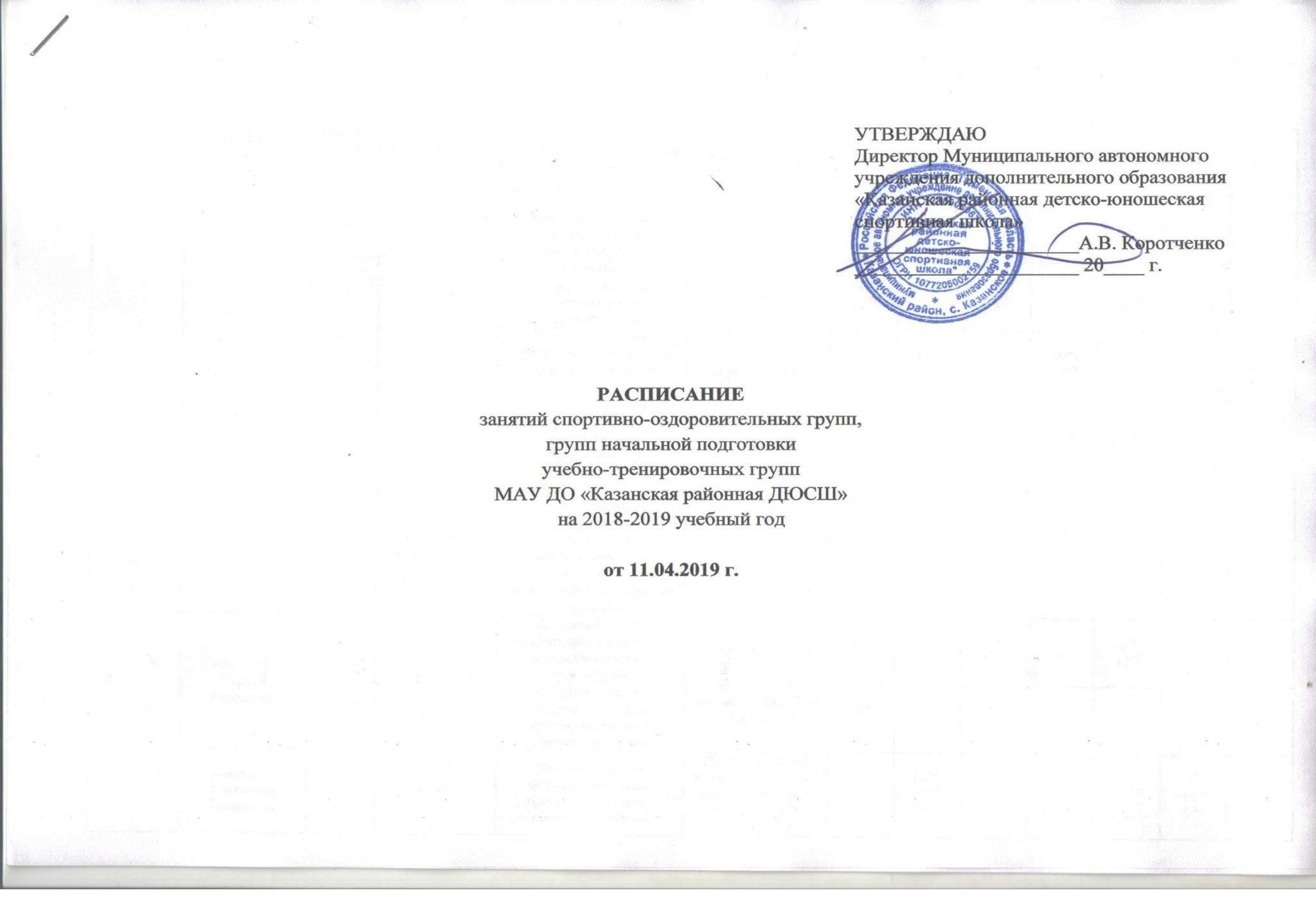 РАСПИСАНИЕзанятий спортивно-оздоровительных групп,групп начальной подготовкиучебно-тренировочных группМАУ ДО «Казанская районная ДЮСШ»на 2019-2020 учебный годот 21.01.2020 г.ОтделениеФ.И.О.тренера-преподавателяКол-во часов в месяцНаименование группыПрограмма, по которой идёт обучениеМесто занятияПН.ВТ.СР.ЧТ.ПТ.СБ.ВС.ФУТБОЛКяльбиев Руслан Таирович16СОЭДополнительная общеразвивающая программа по виду спорта «Футбол»Спортивный зал СК МАУ ДО «Казанская районная ДЮСШ»с. Казанское15.00-16.3015.00-16.30ФУТБОЛКяльбиев Руслан Таирович24НПДополнительная предпрофессиональная программа по виду спорта «Футбол»Спортивный зал СК МАУ ДО «Казанская районная ДЮСШ»с. Казанское13.30-15.0013.30-15.0013.30-15.00ФУТБОЛКяльбиев Руслан Таирович24НПДополнительная предпрофессиональная программа по виду спорта «Футбол»Спортивный зал СК МАУ ДО «Казанская районная ДЮСШ»с. Казанское15.00-16.3015.00-16.3015.00-16.30ФУТБОЛКяльбиев Руслан Таирович32ТЭДополнительная предпрофессиональная программа по виду спорта «Футбол»Спортивный зал СК МАУ ДО «Казанская районная ДЮСШ»с. Казанское19.30-21.0019.00-20.3019.30-21.0019.00-20.30ФУТБОЛКяльбиев Руслан Таирович8СОЭ (платная)Дополнительная общеразвивающая программа по виду спорта «Мини-футбол»Спортивный зал СК МАУ ДО «Казанская районная ДЮСШ»с. Казанское18.00-18.4518.00-18.45ФУТБОЛГусельников Сергей Яковлевич36ТЭДополнительная предпрофессиональная программа по виду спорта «Футбол»Спортивный зал СК МАУ ДО «Казанская районная ДЮСШ»с. Казанское16.30-18.0016.30-18.0016.30-18.0016.30-18.45ФУТБОЛГусельников Сергей Яковлевич16СОЭДополнительная общеразвивающая программа по виду спорта «Футбол»Спортивный зал СК МАУ ДО «Казанская районная ДЮСШ»с. Казанское18.00-19.3018.00-19.30ФУТБОЛПлесовских Владимир Леонидович24СОЭДополнительная общеразвивающая программа по виду спорта «Футбол»Спортивный зал Ильинская СОШ13.30-15.0014.30-16.0013.30-15.00ФУТБОЛПлесовских Владимир Леонидович24СОЭДополнительная общеразвивающая программа по виду спорта «Футбол»Спортивный зал Ильинская СОШ14.30-16.0015.00-16.3014.30-16.00ФУТБОЛПлесовских Владимир Леонидович24СОЭДополнительная общеразвивающая программа по виду спорта «Футбол»Спортивный зал Ильинская СОШ16.00-17.3016.00-17.3016.00-17.30ВОЛЕЙБОЛШевчук Марина Владимировна 16СОЭДополнительная предпрофессиональная программа по виду спорта «Волейбол»Спортивный зал Ильинская СОШ15.00-16.3015.00-16.30ВОЛЕЙБОЛШевчук Марина Владимировна 24НПДополнительная предпрофессиональная программа по виду спорта «Волейбол»Спортивный зал Ильинская СОШ15.30-17.0015.30-17.0015.00-16.30ВОЛЕЙБОЛШевчук Марина Владимировна 32НПДополнительная предпрофессиональная программа по виду спорта «Волейбол»Спортивный зал Ильинская СОШ18.00-20.1518.00-19.3018.00-20.15ВОЛЕЙБОЛТихненко Лариса Юрьевна16СОЭДополнительная общеразвивающая программа по виду спорта «Волейбол»Спортивный зал с.Казанское14.00-15.3014.00-15.30ВОЛЕЙБОЛТихненко Лариса Юрьевна24НПДополнительная предпрофессиональная программа по виду спорта «Волейбол»Спортивный зал с.Казанское15.30-17.0015.30-17.0015.30-17.00-ВОЛЕЙБОЛТихненко Лариса Юрьевна32ТЭДополнительная предпрофессиональная программа по виду спорта «Волейбол»Спортивный зал с.Казанское17.00-19.4517.00-19.0017.00-19.45-ВОЛЕЙБОЛМедведев Иван Александрович16СОЭДополнительная общеразвивающая программа по виду спорта «Волейбол»Спортивный зал Большеярковская СОШ16.00-17.30-16.00-17.30----ВОЛЕЙБОЛМедведев Иван Александрович16СОЭДополнительная общеразвивающая программа по виду спорта «Волейбол»Спортивный зал Большеярковская СОШ18.00-19.3018.00-19.30ВОЛЕЙБОЛМедведев Иван Александрович16СОЭДополнительная общеразвивающая программа по виду спорта «Волейбол»Спортивный зал Большеярковская СОШ16.00-17.30-16.00-17.30БАСКЕТБОЛВерчук Вячеслав Анатольевич16СОЭДополнительная общеразвивающая программа по виду спорта «Баскетбол»Спортивный зал Большеченчерская СОШ17.00-18.3017.00-18.30БАСКЕТБОЛВерчук Вячеслав Анатольевич16СОЭДополнительная общеразвивающая программа по виду спорта «Баскетбол»Спортивный зал Большеченчерская СОШ17.00-18.3018.30-20.00ГИРЕВОЙСПОРТПанова Светлана Юрьевна16НПДополнительная предпрофессиональная программа по виду спорта «Гиревой спорт»Тренажерный зал СК МАУ ДО «Казанская районная ДЮСШ»с. Казанское15.30-17.0014.30-16.00ГИРЕВОЙСПОРТПанова Светлана Юрьевна32НПДополнительная предпрофессиональная программа по виду спорта «Гиревой спорт»Тренажерный зал СК МАУ ДО «Казанская районная ДЮСШ»с. Казанское15.30-17.0016.00-17.3016.00-17.3015.30-17.00ГИРЕВОЙСПОРТПанова Светлана Юрьевна48ТЭДополнительная предпрофессиональная программа по виду спорта «Гиревой спорт»Тренажерный зал СК МАУ ДО «Казанская районная ДЮСШ»с. Казанское17.00-19.0017.30-20.0017.00-19.0017.30-20.0017.00-19.00ГИРЕВОЙСПОРТБархатов Анатолий Николаевич16СОЭДополнительная общеразвивающая программа по виду спорта «Гиревой спорт»Спортивный зал Гагарьевкой СОШГИРЕВОЙСПОРТБархатов Анатолий Николаевич16СОЭДополнительная общеразвивающая программа по виду спорта «Гиревой спорт»ХОККЕЙПлесовских Сергей Григорьевич24СОЭДополнительная общеразвивающая программа по виду спорта «Хоккей»Хоккейный корт МАУ ДО «Казанская районная ДЮСШ» с. Казанское17.00-18.3017.00-18.3017.00-18.30---ЛЫЖНЫЕГОНКИПроколов Павел Вячеславович16СОЭДополнительная предпрофессиональная программа по виду спорта «Лыжные гонки»Лыжная база МАУ ДО «Казанская районная ДЮСШ» с. Казанское13.30-15.0013.30-15.00ЛЫЖНЫЕГОНКИПроколов Павел Вячеславович32НПДополнительная предпрофессиональная программа по виду спорта «Лыжные гонки»Лыжная база МАУ ДО «Казанская районная ДЮСШ» с. Казанское15.00-16.3015.00-16.3015.00-16.3015.00-16.30ЛЫЖНЫЕГОНКИПроколов Павел Вячеславович48НПДополнительная предпрофессиональная программа по виду спорта «Лыжные гонки»Лыжная база МАУ ДО «Казанская районная ДЮСШ» с. Казанское16.30-18.0016.30-18.0016.00-18.1516.30-18.0016.30-18.45ЛЫЖНЫЕГОНКИЯнченко Владимир Петрович24СОЭДополнительная общеразвивающая программа по виду спорта «Лыжные гонки»Новоселезнёвская СОШ (лыжная база, стадион)15.00-16.3015.00-16.3015.00-16.30ЛЫЖНЫЕГОНКИЯнченко Владимир Петрович24СОЭДополнительная общеразвивающая программа по виду спорта «Лыжные гонки»Новоселезнёвская СОШ (лыжная база, стадион)15.00-16.3015.00-16.3015.00-16.30ЛЫЖНЫЕГОНКИЯнченко Владимир Петрович24СОЭДополнительная общеразвивающая программа по виду спорта «Лыжные гонки»Новоселезнёвская СОШ (лыжная база, стадион)17.00-18.3017.00-18.3017.00-18.30ЛЫЖНЫЕГОНКИЯнченко Владимир Петрович24СОЭДополнительная общеразвивающая программа по виду спорта «Лыжные гонки»Новоселезнёвская СОШ (лыжная база, стадион)17.00-18.3017.00-18.3017.00-18.30